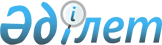 О подготовке и проведении рабочего визита Президента Российской Федерации Путина В.В. в Республику Казахстан с 12 по 14 мая 2007 годаРаспоряжение Премьер-Министра Республики Казахстан от 8 мая 2007 года N 117-p



      В целях укрепления двустороннего сотрудничества между Республикой Казахстан и Российской Федерацией и обеспечения протокольно-организационных мероприятий по подготовке и проведению рабочего визита Президента Российской Федерации Владимира Владимировича Путина в Республику Казахстан с 12 по 14 мая 2007 года в городе Актау (далее - визит):




      1. Министерству иностранных дел Республики Казахстан обеспечить протокольно-организационные мероприятия по подготовке и проведению визита.




      2. Управлению делами Президента Республики Казахстан:



      принять необходимые организационные меры по обслуживанию членов делегации Российской Федерации по формату "1 + 11" согласно приложению;



      обеспечить финансирование расходов на проведение визита за счет средств, предусмотренных в республиканском бюджете на 2007 год по программам 001 "Обеспечение деятельности Главы государства, Премьер-Министра и других должностных лиц государственных органов" и 003 "Санитарно-эпидемиологическое благополучие населения на республиканском уровне".




      3. Министерству внутренних дел Республики Казахстан, Службе охраны Президента Республики Казахстан (по согласованию), Комитету национальной безопасности Республики Казахстан (по согласованию) обеспечить безопасность членов делегации Российской Федерации в аэропорту, местах проживания и посещения, сопровождение по маршрутам следования, а также охрану специального самолета.




      4. Министерству транспорта и коммуникаций Республики Казахстан в установленном порядке обеспечить:



      совместно с Министерством обороны Республики Казахстан пролет специального самолета Президента Российской Федерации Путина Владимира Владимировича над территорией Республики Казахстан, посадку и вылет в аэропорту города Актау;



      техническое обслуживание, стоянку и заправку специального самолета в аэропорту города Актау.




      5. Министерству культуры и информации Республики Казахстан обеспечить освещение визита в средствах массовой информации, а также организацию концертной программы во время официального приема от имени Президента Республики Казахстан Назарбаева Нурсултана Абишевича в честь Президента Российской Федерации Путина Владимира Владимировича.




      6. Акимату города Актау обеспечить выполнение организационных мероприятий по встрече и проводам делегации Российской Федерации, оформление аэропорта и улиц города Актау, сопровождение в местах посещения делегации Российской Федерации, а также организацию культурной программы.




      7. Республиканской гвардии Республики Казахстан (по согласованию) принять участие в церемонии встречи и проводов Президента Российской Федерации Путина Владимира Владимировича в аэропорту города Актау.




      8. Контроль за реализацией настоящего распоряжения возложить на Министерство иностранных дел Республики Казахстан.

      

Премьер-Министр


Приложение          



к распоряжению Премьер-Министра



Республики Казахстан     



от 8 мая 2007 года N 117-р  




Организационные меры




по обслуживанию членов делегации Российской Федерации


      1. Размещение, питание и транспортное обслуживание членов делегации Российской Федерации по формату "1 + 11", а также оказание содействия в размещении в гостинице города Актау и обеспечении транспортным обслуживанием сопровождающих лиц.



      2. Размещение сотрудников Службы охраны Президента Республики Казахстан в гостинице города Актау.



      3. Изготовление печатной продукции (бейджи, спецпропуска на автомобили, кувертные карты, пригласительные на прием).



      4. Приобретение подарка и сувениров для главы и членов делегации Российской Федерации.



      5. Организация чайного стола в аэропорту города Актау при встрече и проводах делегации Российской Федерации.



      6. Цветочное оформление в местах проведения мероприятий.



      7. Организация приема от имени Президента Республики Казахстан Н.А. Назарбаева в честь Президента Российской Федерации В.В. Путина.



      8. Медицинское обслуживание членов официальной делегации и сопровождающих лиц.

					© 2012. РГП на ПХВ «Институт законодательства и правовой информации Республики Казахстан» Министерства юстиции Республики Казахстан
				